Call for Special Resolutions 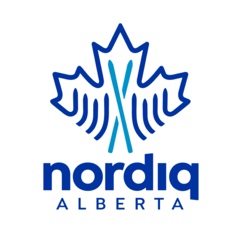 2021 Nordiq Alberta AGM2021 Nordiq Alberta Special Resolution process and time frameThe Nordiq Alberta Annual General meeting (AGM) will be held on Saturday, June 26, 2021 over Zoom (sign up to follow).The Nordiq Alberta Bylaws, 4.2.1 (d) states that “…Special Resolutions must be received by the Nordiq Alberta office 60 days prior to the date set for the AGM in order to be considered”.The 2019 Special Resolution time frame follows:April 1, 2021: Formal invitation for Nordiq Alberta members to submit Special Resolutions for the June 26, 2021 Nordiq Alberta AGM.April 27, 2021: Deadline for Special Resolutions to be received at the Nordiq Alberta office. All Special Resolutions need to be submitted on the following Special Resolutions format. Email Special Resolutions to cca@xcountryab.net and manager@xcountryab.net. Request confirmation that the Special Resolution has been received.May 1, 2021: Special Resolutions received by the April 27, 2021 deadline will be emailed to Club Clubs and posted on the Nordiq Alberta website on the AGM page.Nordiq Alberta Special Resolution (2021) Format follows on the page below:NORDIQ ALBERTA RESOLUTION (2021)Moved by:  	________________	_________________________________________                          Print Name                          Signature                             ClubSeconded by: ________________	_________________________________________                          Print Name                          Signature                             ClubNote: Movers and Seconders must be members of Nordiq Alberta. Whereas: ________________________________________________________________________________________________________________________________________________________________________________________________________________________________________________________________________________________Whereas:________________________________________________________________________________________________________________________________________________________________________________________________________________________________________________________________________________________Whereas:________________________________________________________________________________________________________________________________________________________________________________________________________________________________________________________________________________________Be it resolved that:____________________________________________________________________________________________________________________________________________Background:________________________________________________________________________________________________________________________________________________________________________________________________________________________________________________________________________________________